All Day Dining Starters New England Clam Chowder     Cup $5 Bowl $7            Clam Cakes   6 for $9   Crispy Chicken Wings tender deep fried – Buffalo, BBQ or Hoisin/Teriyaki      8 for $14   RI Stuffed Quahog clams, chorizo, Portuguese sweet bread stuffing & pepper relish     $6 eachPoint Judith Calamari lightly breaded and deep-fried calamari, mixed greens, tomato, pepperoncini, basil, and garlic aioli     $15Bavarian Pretzel Sticks baked and salted pretzel rods with a honey mustard dipping sauce     $10Pan Roasted Crab Cakes jumbo lump crab cakes garnished with lemon aioli     $18Steak and Cheese Eggrolls two fried eggrolls with pepperoncini aioli $10Seared Tuna seared rare tuna filet, wasabi, soy, wakame salad and pickled ginger $14Shrimp Cocktail lemon & cocktail sauce       $3.25 eachHummus roasted garlic hummus, fresh cut veggies, feta cheese, olives, and toasted pita chips $11    Basket of French Fries $5                                      SaladsSeasonal Greens mixed greens, tomato, carrot, craisins & cucumber with balsamic, bleu cheese or ranch dressing Small- $6 Large- $12 Classic Caesar romaine, garlic croutons, parmesan cheese & classic creamy garlic dressing  Small-$7 Large - $13Caprese Salad fresh ripe tomato & sliced mozzarella over a bed of greens, fresh basil, and balsamic reduction   $15Add to any LARGE salad. . .  Grilled Chicken $7    Grilled Shrimp $10    Roasted Salmon $14  Seared Tuna $14          Personal Flat Bread PizzaMargarita tomato, basil, mozzarella, and parmesan cheese finished with extra virgin olive oil and balsamic glaze   $14 Steak and Cheese tender beef tips, roasted peppers, caramelized onions and three cheese blend $14Buffalo Chicken grilled chicken, red onion, buffalo sauce and cheddar, gorgonzola cheese with ranch drizzle $14Traditional Cheese Pizza, Pepperoni Pizza or Vegetable Pizza $12Sandwiches & EntreesSandwiches served with choice of fries, pasta salad or dressed greens All American Burger * all beef burger, lettuce, tomato & house pickle    $15
add cheese -cheddar, American, or pepperjack + $1    add bacon + $2     
South West Black Bean Burger vegetable burger, lettuce, tomato, and chipotle aioli $14Chicken Caesar Wrap seasoned chicken, romaine lettuce, parmesan cheese and Caesar dressing $14 Twin Dogs two grilled all beef hot dogs    $12Pulled Pork Harbor Lights house pulled pork, sweet bbq sauce & crisp slaw on a toasted roll   $14Salmon BLT Wrap roasted salmon, crispy bacon, chopped lettuce, tomato and lemon aioli $18Lobster Roll chunks of fresh lobster, lightly dressed with a herb mayo & crisp lettuce in a toasted brioche roll   $28Fish & Chips lightly battered and deep-fried Haddock filet, french fries, crisp slaw, tartar & lemon    $18Carne Asada Tacos two beef tacos with lettuce, pico de gallo, cheddar cheese, guacamole, tortilla chips and chipotle aioli   $15Chicken Stir Fry teriyaki marinated chicken stir fried with peppers, onion, carrot, squash, and cabbage over jasmine rice with a hoisin-sesame glaze $20Roasted Salmon pan roasted Atlantic salmon, pineapple salsa, roasted potato and chefs sautéed vegetable $26Tomato-Basil Pasta Sauté fresh vegetables and garlic, sauteed with fresh basil puree and marinara sauce over penne pasta $20                                Add Chicken $24 Add Steak $24Most of our Sandwiches can be prepared with a lettuce bun for Gluten free or Keto dietsIt is the customers obligation to inform the server of any food allergies. Notice: Consuming raw of undercooked meats, poultry, shellfish, or eggs may increase your risk of food borne illness especially if you have certain medical conditions. 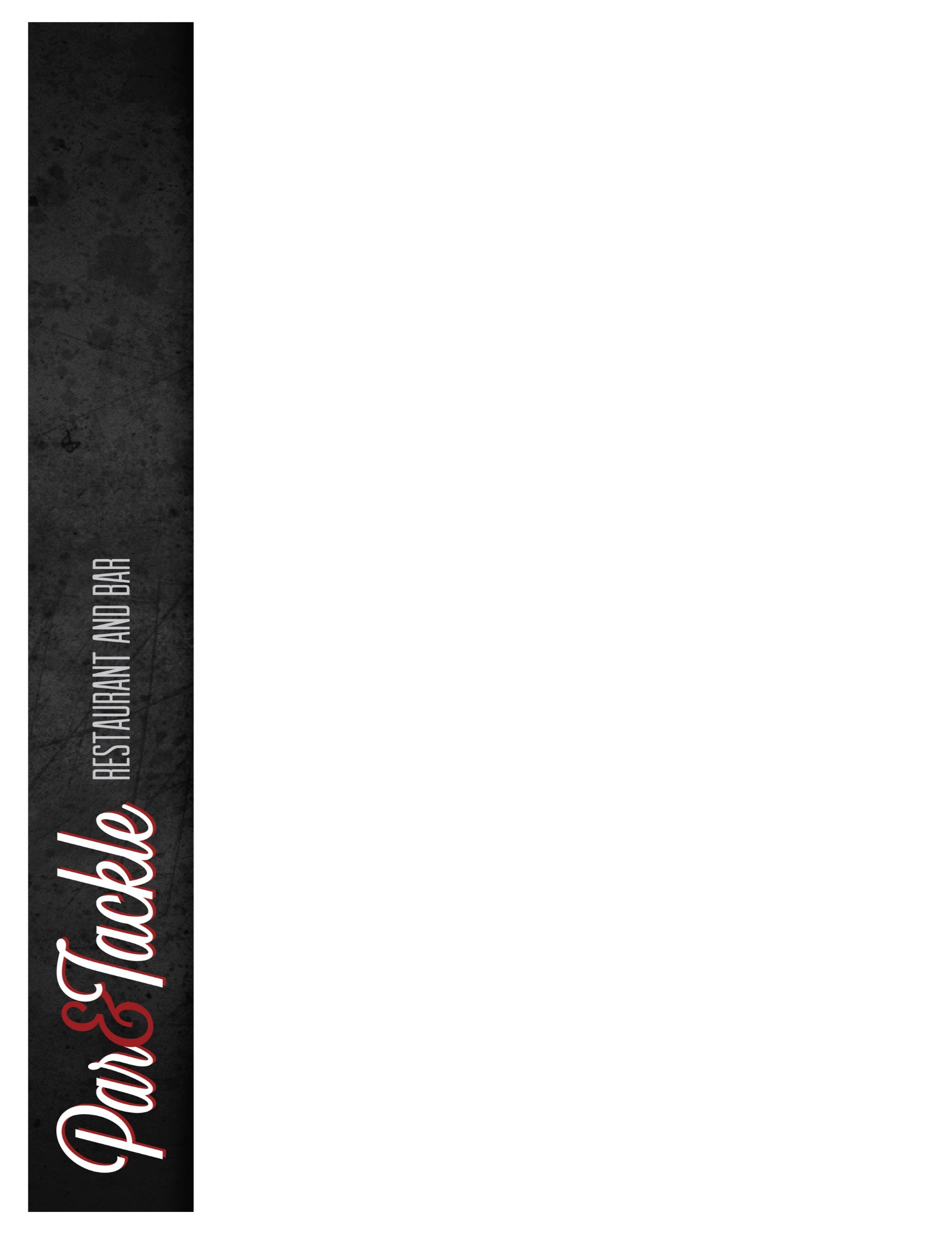 